Updated August 2018 by N. Ferguson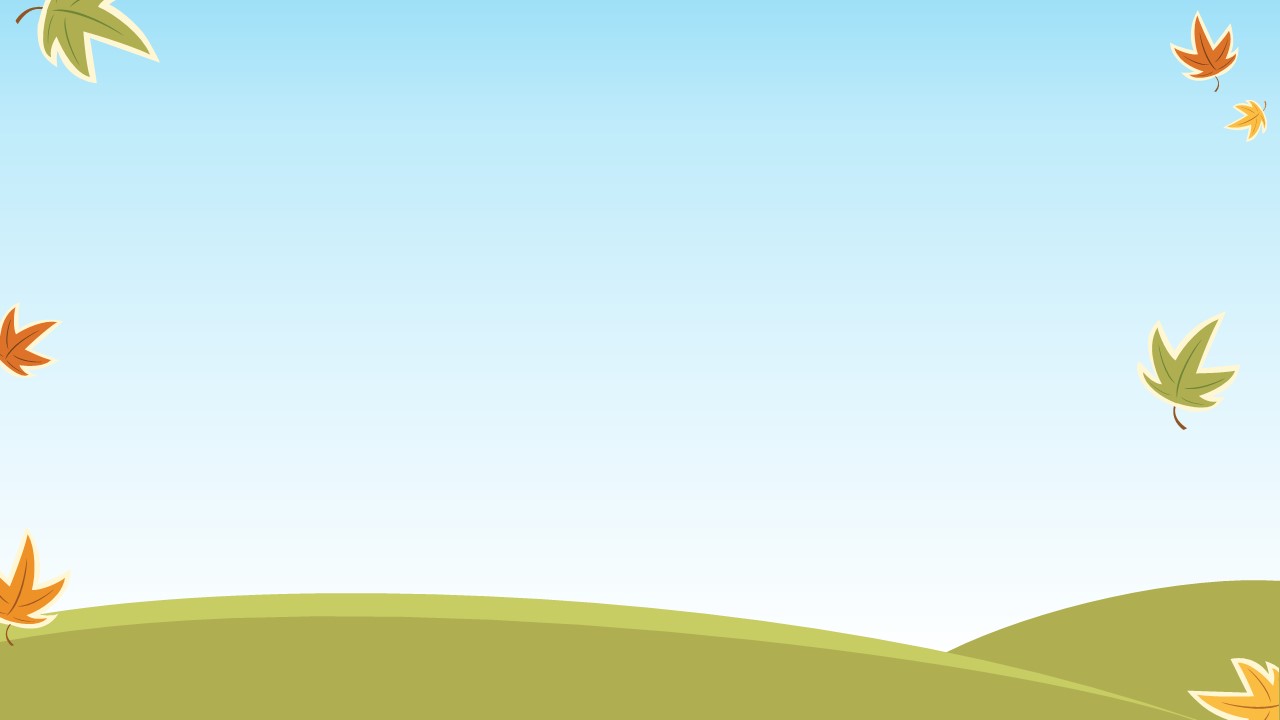 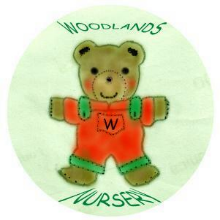 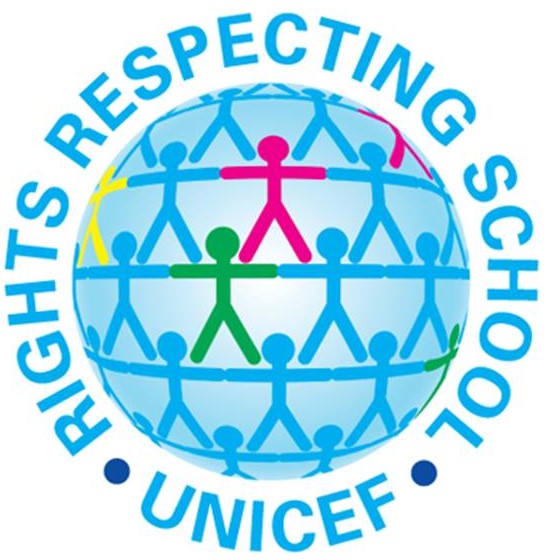 